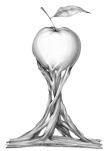 ОСНОВНО  УЧИЛИЩЕ    „ЛЮБЕН  КАРАВЕЛОВ”–ГР.БУРГАСгр. Б у р г а с			                      				    0879565088  - директор ул. Любен Каравелов „ № 69 	              				  	   0879565077– зам.-директорemail :  lkaravelov@abv.bg             	                			  		   0879565033– канцеларияДо Директора						Вх. №       /          на ОУ „Любен Каравелов“гр. Бургас						Съгласувал кл. р-л:.......................................											(име и фамилия)								Остава да ползва към датата                                                                                                на подаване на заявлението:…………дниз а я в л е н и еза прЕМИНАВАНЕ НА ОБУЧЕНИЕ ОТ РАЗСТОЯНИЕ В Е-СРЕДА от..................................................................................................................................................					/име, презиме, фамилия на родителя/настойника/в качеството си на………………………………………………………………..…………. 				/родител/настойник/попечител/ Постоянен адрес:...................................................................................................................			/област, населено място, община/....................................................................................................................................................			/ж.к., бул., ул., №, бл., вх., ап./Адрес за кореспонденция:..............................................................................................................................................................................................................................................................			/област, населено място, община/......................................................................................................................................................			/ж.к., бул., ул., №, бл., вх., ап./телефон за връзка: ........................................, ел. поща ............................................................уважаемА ГОСПОЖО МАРЧЕВА,Във връзка с извънредната епидемична обстановка поради разпространението на COVID-19, Ви моля, на основание чл.115а, ал.1,2 и 4 от Закона за предучилищното и училищното образование, заявявам желанието си детето …………………………………………………………………………………………………..……,                                                      /име, презиме, фамилия/ върху което упражнявам родителски права /попечителство/ настойничество, ученик/чка в …. клас, да се обучава в  дневна форма от разстояние в е-среда в …. клас  на повереното Ви училище поради …………………….………………………………………………                                 			 / причини /за периода от ..................... г. до ............................ г.( ……. учебни дни)	 Задължавам се при промяна на горепосочените обстоятелства своевременно да уведомя директора на училището.	Представям следните документи:	1. ………………………………………………………………………………......…………………………………………………………………………………………….	2. …………………………………………………………………………………..…………………………………………………………………………………………….	3. ………………………………………………………………………………….……………………………………………………………………………………………….	ДЕКЛАРИРАМ:	1. В дома ми има възрастен човек, който да се грижи за детето по време на обучението в е-среда.	2. Имам готовност да подпомагам процеса на самоподготовка на детето ми.	3. По време на обучението от разстояние в е-среда детето ми ще спазва регламентираните от училището правила за работа в е-среда.	4. За обезпечаване на образователния процес в е-среда на детето ми са осигурени необходимите технически средства и интернетсвързаност.Предоставяйки тези данни, давам съгласие на училището и на РУО – Бургас да ги използват за нуждите на администрацията във връзка с осъществяване на процедурата.Посочената информация ще бъде обработвана и съхранявана в РУО – Бургас или училището според изискванията на Закона за защита на личните данни.Подателят на документите носи отговорност за верността на вписаните данни.С  НАСТОЯЩЕТО ЗАЯВЛЕНИЕ СЕ ЗАДЪЛЖАВАМ ПРИ ОБУЧЕНИЕТО НА УЧЕНИКА В ЕЛЕКТРОННА СРЕДА ОТ РАЗСТОЯНИЕ:1. Да осигуря необходимите технически и технологични условия за пълноценното му участие в обучението в електронна среда от разстояние.2. Да поддържам редовна комуникация с училището, което организира обучението му от разстояние в електронна среда, и да се осведомявам за участието, успеха и развитието му; 3. Да съдействам за спазването на правилата за провеждане на обучението в училището, което организира обучението му от разстояние в електронна среда. 4. Да осигурявам редовното участие на ученика и своевременно да уведомявам училището, което организира обучението му от разстояние в електронна среда, за отсъствие на ученика по уважителни причини.5. Да подпомагам процеса на самоподготовка на ученика и да съдействам за изграждане и/или утвърждаване на навици за самостоятелно учене.Дата:…………………				С уважение:.................................    / подпис/